ՈՐՈՇՈՒՄ N 64-Ա15 ՄԱՅԻՍԻ 2018թ.ԿԱՊԱՆ ՀԱՄԱՅՆՔԻ ՎԱՐՉԱԿԱՆ ՏԱՐԱԾՔՈՒՄ, ՀԱՄԱՅՆՔԱՅԻՆ  ՍԵՓԱԿԱՆՈՒԹՅՈՒՆ  ՀԱՆԴԻՍԱՑՈՂ,  ՀԱՄԱՅՆՔԻ ԿԱՊԱՆ ՔԱՂԱՔԻ ԼԵՌՆԱԳՈՐԾՆԵՐԻ ՓՈՂՈՑԻ 3-ՐԴ ՆՐԲԱՆՑՔԻ ԹԻՎ  20/2 ՀԱՍՑԵՈՒՄ ԳՏՆՎՈՂ ԲՆԱԿԱՎԱՅՐԵՐԻ ՆՇԱՆԱԿՈՒԹՅԱՆ ԲՆԱԿԵԼԻ ԿԱՌՈՒՑԱՊԱՏՄԱՆ  0.00612 ՀԱ ՀՈՂԱՄԱՍԸ  ԲՆԱԿԵԼԻ  ԿԱՌՈՒՑԱՊԱՏՄԱՆ ՆՊԱՏԱԿՈՎ ԱՃՈՒՐԴՈՎ ՎԱՃԱՌԵԼՈՒ ՄԱՍԻՆՂեկավարվելով «Տեղական ինքնակառավարման մասին» Հայաստանի Հանրապետության օրենքի 18-րդ հոդվածի 1-ին մասի 21)-րդ կետով, համաձայն Հայաստանի Հանրապետության Հողային օրենսգրքի 67-րդ հոդվածի, Հայաստանի Հանրապետության կառավարության 2006 թվականի ապրիլի 20-ի թիվ 723-Ն, 2001 թվականի ապրիլի 12-ի թիվ 286,  Կապան համայնքի ավագանու 2018 թվականի փետրվարի 23-ի թիվ 9-Ն որոշումների   և հաշվի առնելով համայնքի  ղեկավարի  առաջարկությունը, որոշման նախագծի քվեարկության   11 կողմ,     0   դեմ,    0   ձեռնպահ արդյունքներով,  համայնքի ավագանին  ո ր ո շ ու մ  է.1.Կապան համայնքի վարչական տարածքում, համայնքային սեփականություն հանդիսացող, համայնքի Կապան քաղաքի Լեռնագործների փողոցի     3-րդ նրբանցքի թիվ 20/2 հասցեում գտնվող բնակավայրերի նշանակության բնակելի կառուցապատման  հողերից 0.00612 հա հողամասը /ծածկագիր 09-001-0384-0029/ բնակելի կառուցապատման նպատակով (երկհարկանի շինություն, որի 1-ին հարկում ավտոտնակ,                2-րդ-ում՝ բնակելի սենյակ կառուցելու) աճուրդով վաճառել` մեկնարկային գին սահմանելով  99150,0 /իննսունինը հազար մեկ հարյուր հիսուն / դրամ: 2.Համայնքի ղեկավարին՝ սույն որոշումից բխող գործառույթներն իրականացնել օրենսդրությամբ սահմանված կարգով:Կողմ ( 11 )`ԱՆՏՈՆՅԱՆ ԱՐԵՆ					ԿԱՐԱՊԵՏՅԱՆ ՄԱՆԱՍԱՍՐՅԱՆ ՎԱՉԵ						ԿՈՍՏԱՆԴՅԱՆ ԻՎԱՆԳԵՎՈՐԳՅԱՆ ՎԱՐԴԱՆ				ՄԱՐՏԻՐՈՍՅԱՆ ԿԱՐԵՆԴԱՆԻԵԼՅԱՆ ՎԱՀԵ					ՄԵՍՐՈՊՅԱՆ ՆԱՊՈԼԵՈՆԴԱՎԹՅԱՆ ՆԱՐԵԿ					ՄՈՎՍԻՍՅԱՆ ԺԱՆ	ԴԱՎԹՅԱՆ ՇԱՆԹ					Դեմ ( 0 )Ձեռնպահ ( 0 )ՀԱՄԱՅՆՔԻ ՂԵԿԱՎԱՐ                   	   	            ԱՇՈՏ ՀԱՅՐԱՊԵՏՅԱՆ2018 թ     մայիսի          17ք. Կապան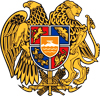 ՀԱՅԱՍՏԱՆԻ ՀԱՆՐԱՊԵՏՈՒԹՅՈՒՆ
ՍՅՈՒՆԻՔԻ ՄԱՐԶ
ԿԱՊԱՆ  ՀԱՄԱՅՆՔԻ  ԱՎԱԳԱՆԻ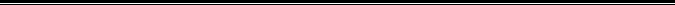 